Žádost o vystavení průkazu ISIC / ITIC / ALIVE  („Průkaz“)Jméno a příjmení*Bydliště* Název školy*Mobilní telefonE-mailDatum narození*	/	/Pohlaví Žádám o průkazmuž ISICženaITIC	ALIVE*Údaje označené hvězdičkou jsou povinnéTímto žádám o vystavení Průkazu dle podmínek uvedených na www.isic.cz („Webové stránky“) a beru na vědomí, že dojde ke zpracování osobních údajů   takto:Správcem údajů je GTS ALIVE s.r.o., IČ: 261 93 272 („GTS“) a Škola (společně také  jako„Správci“).Rozsah údajů: shora uvedené osobní údaje a rovněž osobní údaje, které jsou předávány mezi Školou a GTS, přičemž Škola umožní GTS jejich pravidelnou aktualizaci prostřednictvím informačního systému školy, to vše           v rozsahu: jméno, příjmení, datum narození, adresa bydliště, fotografie, název Školy, adresa Školy, e-mail, sériové číslo průkazu, platnost, čísla čipů v Průkazu, titul před jménem a za jménem, třída, ročník, osobní ID, status Držitele („Osobní údaje“).Účel zpracování pro Školu: užití Průkazu ke všem jeho funkcím v rámci Školy, tedy zejména jako studentského identifikačního průkazu, k potvrzení statusu studenta/žáka a k použití v čipových zařízeních Školy.Účel zpracování pro GTS: realizace objednávky, tj. vydání Průkazu, evidence držitelů Průkazu, jejich verifikace        a kontrola (tj. následné ověření statusu Držitele, které je podmínkou čerpání slev/výhod a ověření oprávněnosti čerpání slev/výhod); užití Průkazu pro získání slevy/výhody u dodavatele/partnera GTS (včetně hromadné dopravy) a dále za účelem zasílání informací souvisejících s platností Průkazu, užíváním Průkazu a poskytováním výhod a slev pro držitele Průkazu zahrnující zasílání sdělení elektronickými prostředky.Zpracovatelé a příjemci osobních údajů Držitele: jsou uvedeni na Webových stránkách.Doba zpracování: Škola zpracovává osobní údaje po dobu trvání studia/zaměstnání Držitele. GTS zpracovává osobní údaje po celou dobu užívání Průkazu, resp. po dobu do zneplatnění Průkazu dle podmínek na Webových stránkách.Zaškrtnutím uvedeného políčka Držitel souhlasí s tím, aby GTS využila Osobní údaje za účelem nabídky dalších produktů, služeb a poskytování marketingových informací GTS a třetích osob (včetně elektronických prostředků). Tento souhlas uděluje Držitel na dobu neurčitou, resp. do jeho odvolání s tím, že jej Držitel může kdykoli svobodně odvolat písemným projevem vůle na adresu GTS a rovněž v každé e-mailové zprávě Držitelovizaslané. Udělení tohoto souhlasu je zcela dobrovolné a není podmínkou vydání Průkazu.Podpisem prohlašuji, že jsem si vědom, že pro účely užívání Průkazu je nutné, aby shora uvedení Správci zpracovávali moje osobní údaje ve shora uvedeném rozsahu, době a pro specifikovaný účel a beru na vědomí     svá práva dle Webových stránek.Datum	PodpisPísemné schválení souhlasu rodičem pro případ, že je Držitel mladší 16   let:Svým podpisem schvaluji shora vedené informace a žádost o vydání Průkazu, resp. vyjadřuji s těmito souhlas         a prohlašuji, že jsem oprávněnou osobou, která vykonává rodičovskou zodpovědnost k Držiteli a jsem oprávněn/a souhlas udělit.DatumJméno a příjmeníPodpis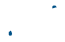 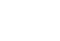 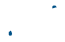 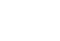 